NON-CIRCUMVENTION, NON-DISCLOSURE & ANIRREVOCABLE MASTER FEE PROTECTION AGREEMENTSELLER NAME: CRUDE OIL MARKETING DIVISION OF N.N.P.C, BOT.BUYER NAME: CONTRACT NUMBER:  NNPC/JVO /T.OPS-361/20/20	DATE: 11/01/2021This documentapplies to this and any future spot or contract purchases that may take place between the respective Buyer and Seller named. The associated Mandates, Buyers, Sellers and Agents are to be compensated for these current and future transactions in accordance with the principles set forth in this agreement.   WHEREAS the undersigned wish to enter into this Agreement to define certain parameters of the future legal obligations, are bound by a duty of Confidentiality with respect to their sources and contacts. This duty is in accordance with the International Chamber of Commerce.WHEREAS the undersigned desire to enter a working business relationship to the mutual and common benefit of the parties hereto, including their affiliates, subsidiaries, stockholders, partners, co-ventures, trading partners, and other associated organizations (hereinafter referred to as Affiliates).NOW THEREFORE in consideration of the mutual promises, assertions and covenants herein and other good and valuable considerations, the receipts of which is acknowledged hereby, the parties hereby agree as follows:1. TERMS AND CONDITIONSA. 	The parties will not in any manner solicit, nor accept any business in any manner from sources or their affiliates, which sources were made available through this agreement, without the express permission of the party who made available the source and,B.	The parties will maintain complete confidentiality regarding each other business sources and /or their Affiliates and will disclose such business sources only to the named parties pursuant to the express written permission of this party who made available the source, and,C.	That they will not in any of the transactions the parties are desirous of entering into and do, to the best of their abilities assure the other that the transaction codes established will not be affected.D.	That they will not disclose names, addresses, e-mail addresses, Telephone and Tele-fax  or Telex  numbers  to any contacts by either party to third parties and that they each recognize such contracts as the exclusive property of the respective parties and they will not enter into any direct negotiations or transactions with such contracts revealed by the other party andE.	That they further undertake not to enter into business transaction with banks, investors, sources of funds or other bodies, the names of which have been provided by one of the parties to this agreement, unless written permission has been obtained from the other party (ies) to do so, for the sale of this agreement, it does not matter whether information obtained from a natural or a legal person. The parties also undertake not to make use of a third party to circumvent this clause.F. 	That in the event of circumvention of this Agreement by either party, directly or indirectly, the circumvented party shall be entitled to a legal monetary penalty equal to the maximum service it should realize from such a transaction plus any and all expenses, including but not limited to all legal costs and expenses incurred to recover the lost revenue.G.	All considerations, benefits, bonuses, participation fees and & or commissions received as a result of the contributions of the parties in the Agreement, relating to any and all transactions will be allocated as mutually agreed.H.	This Agreement is valid for any and all transactions between the parties herein and shall be governed by the enforceable law in all Common wealth Countries, European Union Countries and, USA Courts, or under Swiss Law in Zurich, in the event of dispute, the arbitration laws of states will apply.I.	The signing parties hereby accept such selected Jurisdiction as the exclusive venue. The duration of the Agreement shall perpetuate forFive (5) years from last date of signing for the present and future transactions of crude oil products in Nigeria.2.	AGREEMENT TO TERMSA.	Signatures on this Agreement received by the way of facsimile, Mail and & or E-mail shall be an executed contract.  Agreement enforceable, admissible for all purposes as may be necessary under the terms of the AgreementB.	All signatories hereto acknowledge that they have read the foregoing Agreement and by their initials and signature that they have full and complete authority to execute the document for and in the name of the party for which they have given their signature.C.	The present agreement is valid only if the Deal is successfully.D.	The sale of the product is under the sole responsibility of the end seller.E.	The payment of the product is under the sole responsibility of the end buyer from a clean source of money.F.	The due diligence of the POP documents and Documents for the Title Ownership Transfer is under the sole responsibility of the end buyer.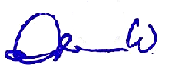 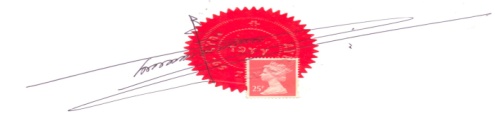 IRREVOCABLE MASTER FEE PROTECTION AGREEMENTWe, ---------------------------------, the undersigned, herewith referred as the BUYER, under penalty of perjury do hereby irrevocably confirm and irrevocably accept to pay all intermediaries and fee holders at the same time and in a manner as the seller is being paid for each and every transaction of this contract up to the completion of the contract plus rollovers and extensions and in accordance with the bank details to be specified in the hard copies of this contract.We,------------------------------, the BUYER, irrevocably confirm that we will order and direct our bank to endorse automatic payment orders to the beneficiaries named below> furthermore, we, the BUYER, confirms that all pay orders shall automatically transfer funds as directed into each beneficiaries designated bank account within one (1) day after the date of closing and completion of each and every shipment of the product during the contract term plus any/or extensions and rollover of the specified contract. (or the purpose of clarity, we confirm that the closing and completion of each and every shipment shall be deemed to take place when the letter of credit issued by the buyer has been drawn down at the counters of the issuing bank.We, -----------------------------------, the BUYER, agree to provide all beneficiaries with written evidence of the pay orders lodged with our bank together with acknowledgements of their acceptance. Furthermore, our bank shall be instructed to provide duly signed and stamped acknowledgement of this instruction as set out in the agreement. Forming part of this agreement, it is understood that for the purposes of this Master Fee Protection Agreement, our bank shall be the same bank and this MFPA acts as an integral part of it.We, -----------------------------------, the BUYER, agrees that the terms of purchase and sale of the Commodity shall be as per contract between _ _ _ _ _ _ _ _ _ NNPC_ _ _ _ _ _ _ _ _(As Seller) and _ _ _ _ _ _ _ _ _ _ _  _ _ _ _ _ _ _ _ _ _ _ (As Buyer). Beneficiary named below under the Buyer side beneficiary are acting strictly as our Agents and or Mandates shall have no liability whatsoever towards the Seller and/or Buyer and their respective Agents or intermediaries on account of default under the contract by Seller and/or Buyer. Agents & Mandates and or Intermediaries shall have no liability towards the Seller and/or Buyer and their respective Agents or intermediaries# on account of default under the contract by Seller and/or Buyer. M/s. Agents & Mandates and or Intermediaries or their officers, partners, directors and employees shall not be liable under any theory of contract, strict liability, misrepresentation or other legal equitable theory for any loss of damage of any nature incurred by Buyer and/or Seller and their respective Mandate & Agents or Intermediaries in the performance of the contracts between Buyer and Seller. Agents & Mandates and or Intermediaries shall not be liable to Buyer and/ or Seller and their respective Mandate & Agents or intermediaries for any special, incidental or consequential (Indirect) or contingent damages such as but not limited to loss of profit, loss of opportunity, loss of business, etc.We, ------------------------------------------------------------, the undersigned being the Buyer, named legally authorized representative as stated within the signed and legally binding main transaction, contract unconditionally agree and undertake to approve and originate all payments in USD CURRENCY to all beneficiaries named below as their rightful and payable commissions. This agreement also acts as a record confirming the commission amounts for each named beneficiary as set out below:TOTAL COMMISSION SHALL BE AS FOLLOWS:The amount of $ 5.00 USD/Brrl delivered should be settled as herein stated to be transferred into the account as the beneficiaries described and named below.TERMS & CONDITIONS This master fee protection agreement covers the initial contract and shall include any renewals, extensions, rollovers, additions or any new or transfer contract any how originated from this transaction because of the above intermediaries or changing codes of the initial contract entered into between the buyer and seller. This master fee protection agreement and any subsequently issued pay orders shall be assignable, transferable and divisible and shall not be amended without the express written and notarized consent of the receiving beneficiary. All parties agree neither to circumvent nor to attempt circumvent either for the transaction of this current contract or in the future for a period of three years from the date of the execution of this fee protection agreement. This document binds all parties, their employees, associates, transferees and assignees or designees. All faxed and /or e-mailed signatures shall be considered as original signatures for the purpose of binding all parties to this agreement. This document may be signed and in any number of counterparts all of which shall be taken together and shall constitute as being one and the same instrument. Any party may enter into this document and the agreement constituted thereby by signing any counterpart any time, date or period mentioned in any provision of this document shall only be amended by agreement in writing and signed off by all parties concerned. Furthermore, we agree that any and all commissions due shall be paid to the beneficiary as a result of any extension or rolls of the contract and that we shall effect all necessary documentation with our bank without any undue delays to ensure such commissions and paid within the terms of the agreement.PARTIAL INVALIDITY:The illegality, invalidity and non-enforceable provision of this document under the laws of any Jurisdiction shall not affect its illegality, validity or enforceability under the law of any other Jurisdiction or provision.GOVERNING LAW AND JURISDICTION: This document shall be governed and construed in accordance with current /English or I.C.C 400/500/600 signed between partners NCND laws.ARBITRATION:All parties agree to refer any disputes between the parties arising out of or in connection with this agreement including any questions regarding its existence, validity or termination to arbitration rules of the international arbitration centre (I.A.C). The appointed arbitrator shall hold the proceedings in any country chosen by the parties and the rules of the I.A.C shall apply. This document is signed and accepted by parties named below as to be included in the main contract.Accepted & Agreed by the Buyer and Beneficiaries named below: SELLER SIDE MANDATE=TOTAL AMOUNT $1.00 USD/Brrl(CLOSED)SELLER AGENT SIDE =TOTAL AMOUNT $0.80C. /Brrl-(Closed).-----------------------------------------------AGENTS ACCOUNT DETAILS FOR USD$0.20C/BRL WITH ROLLS AND EXTENSIONS:  CORRESPONDENT BANK NAME	CITIBANK N.A.	   CORRESPONDENT BANK ADDRESS	Canada Square Canary Wharf London E14 5LB	   IBAN NO	GB80CITI18500810407941	   SWIFT CODE	CITIGB2L	   SORT CODE	18-50-08	   BENEFICIARY BANK NAME	ZENITH BANK PLC, ABUJA, NIGERIA 	   BENEFICIARY BANK ACCOUNT NUMBER	10407941 (USD)	   SWIFT CODE	ZEIBNGLA	   FINAL BENEFICIARY LOCAL BANK	DETAILS TO RECEIVE LOCAL CURRENCY (NAIRA) EQUIVALENT	   Bank Name	ZENITH BANK PLC	   Bank Address	AHMADU BELO WAY, PLT 1602, GARKI, ABUJA, NIGERIA.	   Account Name	STOCKWELL PROPERTIES	   Account No.	6115101701	   SORT CODE	057080099	   ACCOUNT OFFICER`S NAME	VERA ONUORA	   A/C. OFFICER`S TEL.	TBN	   SPECIAL WIRE INSTRUCTIONS:	ALL TRANSFER INSTRUCTIONS SHALL STATE: "FUNDS ARE CLEAN AND	   (REQUIRED MESSAGE;	CLEAR,  OF  NON-CRIMINAL  ORIGIN  AND  ARE PAYABLE  IN  CASH. ALL COPIES TO:stockwellpropertiesltd@gmail.com	 ------------------------------------TRANSACTION HANDLERS  BANKING COORDINATE $0.15C/ BRL/R&EXTBANK NAME:DIAMOND BANK PLC.	 BANK ADDRESS:MUHAMMAD BUHARI WAY, CBD, ABUJA.A/C NAME:	JOY N. ILONA A/C NUMBER:0012604219A/C OFFICER`S NAME:PETER IFIJE	   A/C OFFICER`S PHONE NO:07030122120	   SOURCE OF FUND:AGENCY FEE/COMMISSION	 -----------------------------------------------TRANSACTION HANDLERS ACCOUNT FOR USD$0.10C P/BRL :  CORRESPONDENT BANK NAME	:CITIBANK N.A.	   CORRESPONDENT BANK ADDRESS:	Canada Square Canary Wharf London E14 5LBIBAN N0:	GB80CITI18500810407941	   SWIFT CODE:CITIGB2L	   SORT CODE:18-50-08	   BENEFICIARY BANK NAME:ZENITH BANK PLC, LAGOS, NIGERIA. 	   BENEFICIARY BANK A/C N0:	10407941 (USD)	   SWIFT CODE:ZEIBNGLA	   BANK NAME:ZENITH BANK PLC.	   BANK ADDRESS:	LAGOS  A/C NAME:	CHIDERA VICTORIA.	   A/C N0.:2050805693	   REQUIRED MESSAGE:The S.W.I.F.T. or  Clear Stream text message covering all remittances shall clearly state the following: Agency Fee, Clean, Cleared, Lien free and unencumbered funds, earned from financial consulting fees on Commercial Enterprises of Non- Criminal and Non-Terrorist	 ----------------------------------------------- TRANSACTION HANDLERS GRP-BANKING COORDINATE TO RECEIVE $0.10C/BRL/MOUDomiciliary Acc. Name: soul Emeka. L.  Okeke A/C :0076463304Bank :Diamond Bank Bank Area: Area three,Bank Area, Abuja.Bank-Officers-email: lehikpehale@diamondbank.com.Officers-phone: 08036876359-----------------------------------------------TRANSACTION HANDLERS GRP-BANKING COORDINATE TO RECEIVE $0.15C/BRL/MOU  Correspondent Bank Name:BARCLAYS BANK  PLC ,   NEW YORK, USA	   Correspondent Bank Swift Code:	BARCUS33	   Beneficiary Bank:	UNION BANK OF NIGERIA PLC	   Bank Address in Nigeria:FORESHORE TOWER BRANCH, OSBORN ROAD, IKOYI, LAGOS.	   Bank Swift Code:	UBNINGLA	   Account number: 	0022864108	   Sort code: 	032154115	   Account officer: 	MR. VINCENT	   Telephone:	01-8126940	   Required message 	The Transfer or Clear Stream text message covering all remittances shall clearly state the following: Clean, Cleared, Lien free and unencumbered funds, earned from Financial consulting fees on Commercial Enterprises of Non-Criminal and Non-Terrorist origins, for same day settlement. All Wire transfers shall incorporate above and cc:dacaaenergygroup@gmail.com	 -----------------------------------------------                                     TOTAL COMMISSION FOR BUYER SIDE:  $2.50 USD/BRRLBUYER  MANDATE SIDE =TOTAL AMOUNT $1.50 USD/BrrlBUYER SIDE FACILITAORS =TOTAL AMOUNT $0.50 USD/BrrlBUYER SIDE FACILITAORS =TOTAL AMOUNT $0.50 USD/BrrlNOTARY PUBLICON THIS 11th DAY OF JANUARY, 2021, BEFORE ME, THE UNDERSIGNED NOTARY PUBLIC PERSONALLY APPEARED TO ME KNOWN TO BE THE INDIVIDUALS DESCRIBED HEREIN AND WHO EXECUTED THE FOREGOING INSTRUMENT, AND ACKNOWLEDGED THAT THEY EXECUTED THE SAME AS THEIR FREE ACT AND DEED.MY COMMISSION EXPIRES: _ _ _ _ _ _ _ _ _ _ _ _ _ NOTARY PUBLIC SEAL : _______________________PARTICULARSBUYERCompany Name/AddressRepresented byDesignationNationalityPassport NosDateSignatureBank NameBank AddressAccount NosBeneficiarySwift CodeBank OfficerNON-CIRCUMVENTION, NON-DISCLOSURE & WORKING AGREEMENT (NCNDA)NON-CIRCUMVENTION, NON-DISCLOSURE & WORKING AGREEMENT (NCNDA)IRREVOCABLE MASTER FEE PROTECTION AGREEMENT (IMFPA)IRREVOCABLE MASTER FEE PROTECTION AGREEMENT (IMFPA)SELLER`S MANDATE TO RECEIVE $1.00 P/BRLSELLER`S MANDATE TO RECEIVE $1.00 P/BRLSELLER`S MANDATE TO RECEIVE $1.00 P/BRLSELLER`S MANDATE TO RECEIVE $1.00 P/BRLNameTO BE NOMINATED BY NNPC.COMMISSION SIZE (WITH ROLLS+EXT):( $ 1.00 USD/BBL)SPOT + CONTRACTUS$1/-BRLPassport # Beneficiary’s NameNationality Account NameDesignationAccount No.DesignationBank NameAddressBank AddressTelephone #Swift CodeFax #ABA / Routing #-Mobile #Bank OfficerEmail AddressBank Telephone #Web Address-Bank Fax #-Today’s DateSIGNATURE &SEALNOTARY PUBLICON THIS DATE BEFORE ME, THE UNDERSIGNED NOTARY PUBLIC PERSONALLY APPEARED TO ME KNOWN TO BE THE INDIVIDUALS DESCRIBED HEREIN AND WHO EXECUTED THE FOREGOING INSTRUMENT, AND ACKNOWLEDGED THAT THEY EXECUTED THE SAME AS THEIR FREE ACT AND DEED.MY COMMISSION EXPIRES:NOTARY PUBLIC SIGNATURE [SEAL]NOTARY PUBLICON THIS DATE BEFORE ME, THE UNDERSIGNED NOTARY PUBLIC PERSONALLY APPEARED TO ME KNOWN TO BE THE INDIVIDUALS DESCRIBED HEREIN AND WHO EXECUTED THE FOREGOING INSTRUMENT, AND ACKNOWLEDGED THAT THEY EXECUTED THE SAME AS THEIR FREE ACT AND DEED.MY COMMISSION EXPIRES:NOTARY PUBLIC SIGNATURE [SEAL]Required Message on All Transfer of FundsALL FUNDS TRANSFERS SHALL STATE: “FUNDS ARE CLEAN AND CLEAR, OF NON-CRIMINAL ORIGIN AND ARE PAYABLE INTT TRANSFER IMMEDIATELY UPON RECEIPT BY BENEFICIARY’S BANK.”  A notification immediately upon each payment /lift together with the transactions code(s) are to be sent to: ALL FUNDS TRANSFERS SHALL STATE: “FUNDS ARE CLEAN AND CLEAR, OF NON-CRIMINAL ORIGIN AND ARE PAYABLE INTT TRANSFER IMMEDIATELY UPON RECEIPT BY BENEFICIARY’S BANK.”  A notification immediately upon each payment /lift together with the transactions code(s) are to be sent to: ALL FUNDS TRANSFERS SHALL STATE: “FUNDS ARE CLEAN AND CLEAR, OF NON-CRIMINAL ORIGIN AND ARE PAYABLE INTT TRANSFER IMMEDIATELY UPON RECEIPT BY BENEFICIARY’S BANK.”  A notification immediately upon each payment /lift together with the transactions code(s) are to be sent to: NON-CIRCUMVENTION, NON-DISCLOSURE & WORKING AGREEMENT (NCNDA)NON-CIRCUMVENTION, NON-DISCLOSURE & WORKING AGREEMENT (NCNDA)IRREVOCABLE MASTER FEE PROTECTION AGREEMENT (IMFPA)IRREVOCABLE MASTER FEE PROTECTION AGREEMENT (IMFPA)SELLERS AGENT TO RECEIVE $0.80C./ GRP MOUSELLERS AGENT TO RECEIVE $0.80C./ GRP MOUSELLERS AGENT TO RECEIVE $0.80C./ GRP MOUSELLERS AGENT TO RECEIVE $0.80C./ GRP MOUNameAYK AND AYK COMPANY LTDCOMMISSION SIZE (WITH ROLLS+EXT):($0.80C X 2MBRLS)SPOT + CONTRACTBLCO.$0.80C X 2MBRLS (BLCO) COMMISSION SIZE WITH ROLLS+EXTENSIONS $0.80 X 10MBRLS (BLCO)Passport # A 09564322Beneficiary’s NameAYK COLLINS AHARAHNationality NIGERIANAccount NameAYK & AYK COMPANY LTD.DesignationMD/CEOA/C. No. (NAIRA)4010101941A/C. No. (DOLLAR)Bank Name50901174485090117448AddressPLOT 12, CADASTRAL ZONE 07-07, SABON LUGBE DISTRICT, FEDERAL CAPITAL TERRITORY, ABUJA, NIGERIABank Address17A AWOLOWO ROAD IKOYI, LAGOS, NIGERIATelephone #+234-8033136703Swift CodeFIDTNGLAFax #NACORRESPONDENT BANKCITY BANK NEW YORKMobile #+234-7039309877SWIFT CODECITIUS33Email Addressaykonsult@yahoo.comABA CODE021000089Web Address-NABank Tel. #002341-8744587, 002341-8138285, 002341-4615495BANK NAMEFIDELITY BANK PLCFAX002341-4615495SIGNATURE &SEAL: INT”L I.D.: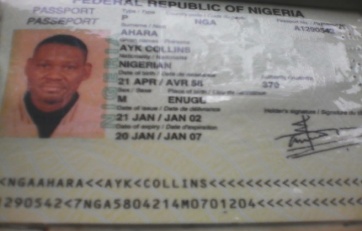 NOTARY PUBLICON THIS DATE BEFORE ME, THE UNDERSIGNED NOTARY PUBLIC PERSONALLY APPEARED TO ME KNOWN TO BE THE INDIVIDUALS DESCRIBED HEREIN AND WHO EXECUTED THE FOREGOING INSTRUMENT, AND ACKNOWLEDGED THAT THEY EXECUTED THE SAME AS THEIR FREE ACT AND DEED.MY COMMISSION EXPIRES:NOTARY PUBLIC SIGNATURE [SEAL]NOTARY PUBLICON THIS DATE BEFORE ME, THE UNDERSIGNED NOTARY PUBLIC PERSONALLY APPEARED TO ME KNOWN TO BE THE INDIVIDUALS DESCRIBED HEREIN AND WHO EXECUTED THE FOREGOING INSTRUMENT, AND ACKNOWLEDGED THAT THEY EXECUTED THE SAME AS THEIR FREE ACT AND DEED.MY COMMISSION EXPIRES:NOTARY PUBLIC SIGNATURE [SEAL]Required Message on All Transfer of FundsALL FUNDS TRANSFERS SHALL STATE: “FUNDS ARE CLEAN AND CLEAR, OF NON-CRIMINAL ORIGIN AND ARE PAYABLE INTO TRANSFER IMMEDIATELY UPON RECEIPT BY BENEFICIARY’S BANK.”  A notification immediately upon each payment /lift together with the transactions code(s) are to be sent to:aykonsult@yahoo.com ALL FUNDS TRANSFERS SHALL STATE: “FUNDS ARE CLEAN AND CLEAR, OF NON-CRIMINAL ORIGIN AND ARE PAYABLE INTO TRANSFER IMMEDIATELY UPON RECEIPT BY BENEFICIARY’S BANK.”  A notification immediately upon each payment /lift together with the transactions code(s) are to be sent to:aykonsult@yahoo.com ALL FUNDS TRANSFERS SHALL STATE: “FUNDS ARE CLEAN AND CLEAR, OF NON-CRIMINAL ORIGIN AND ARE PAYABLE INTO TRANSFER IMMEDIATELY UPON RECEIPT BY BENEFICIARY’S BANK.”  A notification immediately upon each payment /lift together with the transactions code(s) are to be sent to:aykonsult@yahoo.com PARTICULARSBUYERS MANDATEBeneficiary NameBeneficiary AddressRepresented byDesignationNationalityPassport NosDateCommissionSignatureBank NameBank AddressAccount NosIBAN NosSwift /BIC CodeBank OfficerSpecial InstructionAll wire transfers shall incorporate Text message and a copy of Bank wire Transfer slip shall be emailed to xxxxxxx@gmail.com for legal verification and documentaion.PARTICULARSBeneficiary Bank NameBeneficiary NameRepresented byDesignationNationalityPassport NosDateCommissionSignatureBank NameBank AddressAccount NosIBAN NosSwift /BIC CodeBank OfficerSpecial InstructionAll wire transfers shall incorporate Text message and a copy of Bank wire Transfer slip shall be emailed to xxxxxxx@gmail.com for legal verification and documentaion.PARTICULARSBeneficiary Bank NameBeneficiary NameRepresented byDesignationNationalityPassport NosDateCommissionSignatureBank NameBank AddressAccount NosIBAN NosSwift /BIC CodeBank OfficerSpecial InstructionAll wire transfers shall incorporate Text message and a copy of Bank wire Transfer slip shall be emailed to xxxxxxx@gmail.com for legal verification and documentaion.